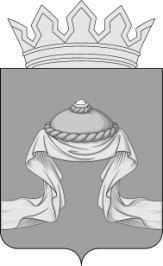 Администрация Назаровского районаКрасноярского краяРАСПОРЯЖЕНИЕ«08» 09 2022                                    г. Назарово                                       №334В целях популяризации ветеранского спорта и для поддержания здорового образа жизни среди ветеранов спорта Назаровского района, повышения спортивного мастерства, выявления сильнейших команд для участия в краевых соревнованиях, на основании Федерального закона от 06.10.2003 № 131-ФЗ «Об общих принципах организации местного самоуправления в Российской Федерации», Федерального закона от 04.12.2007 № 329-ФЗ «О физической культуре и спорте в Российской Федерации», руководствуясь статьями 15, 19 Устава Назаровского муниципального района Красноярского края:Главному специалисту по физической культуре и спорту отдела культуры, спорта и молодежной политики администрации Назаровского района (Бакланова) организовать и провести районные соревнования по настольному теннису, шахматам, шашкам среди ветеранов спорта                   24 сентября 2022 года в п. Красная Сопка Назаровского района.Утвердить Положение о проведении районных соревнований по настольному теннису, шахматам, шашкам среди ветеранов спорта согласно приложению 1.Утвердить смету расходов на проведение районных соревнований  по настольному теннису, шахматам, шашкам среди ветеранов спорта                 24 сентября 2022 года в п. Красная Сопка Назаровского района согласно приложению 2.4. Финансовому управлению администрации Назаровского района (Мельничук) осуществить финансирование расходов, связанных с призами участников мероприятий, в пределах бюджетных ассигнований согласно муниципальной программе «Развитие физической культуры и спорта Назаровского района».Муниципальному казенному учреждению «Централизованная бухгалтерия Назаровского района» (Дивинец) оплатить расходы на питание и призы участников соревнований и списать товарно-материальные ценности (грамоты, кубки и призы), связанные с проведением соревнований, согласно муниципальной программе «Развитие физической культуры и спорта Назаровского района» в рамках отдельного мероприятия «Проведение районных спортивно-массовых мероприятий, обеспечение участия спортсменов-членов сборных команд района по видам спорта в зональных, краевых соревнованиях» согласно утвержденной смете расходов.Заместителю главы района по социальным вопросам (Дедюхина) обеспечить организацию контроля за оказанием медицинской помощи в соответствии с действующим законодательством Российской Федерации. 7. Отделу организационной работы и документационного обеспечения администрации Назаровского района (Любавина) разместить распоряжение на официальном сайте Назаровского муниципального района Красноярского края в информационно-телекоммуникационной сети «Интернет».8. Контроль за выполнением распоряжения возложить на заместителя главы района по социальным вопросам (Дедюхина).9. Распоряжение вступает в силу со дня подписания.Глава района                                                                                       М.А. КовалевПриложение 1к распоряжению администрации Назаровского районаот «____»_______20____ №_____Положениео проведении районных соревнований по настольному теннису, шахматам, шашкам среди ветеранов спорта1. ЦЕЛИ И ЗАДАЧИ.Соревнования проводятся с целью популяризации ветеранского спорта и для поддержания здорового образа жизни среди ветеранов спорта Назаровского района, выявления сильнейших команд для участия в зональных и краевых соревнованиях.2. СРОКИ И МЕСТО ПРОВЕДЕНИЯ.Соревнования проводятся 24 сентября 2022 года в п. Красная Сопка Назаровского района.Приезд команд в МБОУ «Красносопкинскую СОШ» к 9-30 часам. Начало соревнований в 10-00 часов.3. РУКОВОДСТВО СОРЕВНОВАНИЯМИ.Руководство возлагается на главного специалиста по физической культуре и спорту отдела культуры, спорта и молодежной политики администрации Назаровского района.Непосредственная ответственность за проведение возлагается на главную судейскую коллегию.Главный судья: Панов Игорь ВасильевичГлавный секретарь: Сироткина Алина Сергеевна4. ЗАЯВКИ.Заявки, заверенные врачом, представителем команды, подаются в день приезда на районные соревнования в судейскую коллегию.Допуск участника к соревнованиям производится по представлению паспорта с пропиской в Назаровском районе.Предварительные заявки подаются по телефону 5-74-05 до 17.00 часов 22 сентября 2022 года.5. УЧАСТНИКИ И ОПРЕДЕЛЕНИЕ ПОБЕДИТЕЛЕЙ.К участию в соревнованиях допускаются сборные команды коллективов физической культуры.Возраст участников - мужчины 40 лет и старше, женщины 35 лет и старше. Состав команды:- настольный теннис 2 человека (1 мужчина, 1 женщина) и                       1 представитель- шахматы 2 человека (1 мужчина, 1 женщина) и 1 представитель.- шашки 2 человека (1 мужчина, 1 женщина).Система проведения соревнований определяется на заседании судейской коллегии.Победители командного первенства по видам спорта определяются на каждом столе, на каждой доске по наибольшей сумме очков, набранных во всех встречах. В случаи равенства очков у двух и более команд, победитель определяется по наилучшему результату женщин.В зачет команды идут результаты всех участников по видам спорта.В личном зачете победитель определяется на каждом столе, на каждой доске.В шахматах на одну игру отводится 30 минут игрового времени. На соревнованиях каждой команде иметь свои шахматы, шахматные часы, шашки, теннисные мячи и ракетки.6. ПРОТЕСТЫ.Протест по нарушению правил игры или настоящего положения может быть подан представителем команды в письменном виде на имя главного судьи соревнований с указанием пунктов правил или настоящего положения, которое протестующий считает нарушенными, даты и точного времени подачи протеста.Протест, связанный с результатом игры, подается не позднее, чем через 20 минут после опубликования предварительного результата.Протест по допуску участника рассматривается до начала игры. В случае невозможности принятия решений до начала соревнований участник допускается к соревнованиям под протестом, а решение по протесту принимается до утверждения результатов.Решение по протесту излагается в виде резолюции на протесте. Если решение по данному протесту не удовлетворяет протестующего, он в праве подать апелляцию в адрес организаторов соревнований.Апелляция рассматривается в течении часа. Если требуется более длительное рассмотрение по фактам, изложенным в протесте и апелляции, то решение должно быть вынесено обязательно до утверждения результатов.7. НАГРАЖДЕНИЕ И ФИНАНСИРОВАНИЕ.Команды, занявшие 1-3 места в каждом виде спорта, награждаются грамотами.Чемпионы и призеры по настольному теннису, шахматам, шашкам (мужчины и женщины отдельно) награждаются грамотами и призами.Питание, награждение и другие расходы, связанные с проведением соревнований, финансируются за счет средств местного бюджета согласно муниципальной программе «Развитие физической культуры и спорта Назаровского района», в рамках отдельного мероприятия «Проведение районных спортивно-массовых мероприятий, обеспечение участия спортсменов-членов сборных команд района по видам спорта в зональных, краевых соревнованиях».Расходы, связанные с проездом участников соревнований, финансируются за счет командирующей организации.